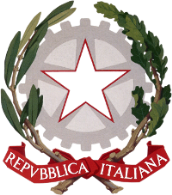 Prot. 7808IL DIRIGENTEVista la legge 3 maggio 1999 n. 124 recante disposizioni urgenti in materia di personale scolastico;Vista la legge 4.06.2004 n. 143;Vista la legge 27.12.2006 n. 296, in particolare il comma 605 dell’art.1;Visto il D.M. n. 235 del 1.04.2014 di aggiornamento/permanenza/conferma e iscrizione con riserva nelle graduatorie ad esaurimento del personale docente ed educativo per il triennio 2014/17, che non consente nuove inclusioni;Visto il proprio decreto n. 1364 del 25.02.2016, con il quale sono state pubblicate le graduatorie definitive ad esaurimento del personale docente di ogni ordine e grado valide per l’a.s. 2016/2017 e successive integrazioni;Vista le ordinanze del T.A.R. Lazio e Consiglio di Stato n. 533/2015 – 2502/2016 – 4966/2016 – 4971/2016 – 4951/2016 – 4937/2016 – 4974/2016 – 5785/2016 – 5739/2016 – 5742/2016 – 5719/2016 – 5734/2016 – 5746/2016 – 5733/2016 – 5747/2016 – 5741/2016 – 5743/2016 – 5735/2016 – 5300/2016 – 5064/2016 – 5218/2016 – 4942/2016 – 5514/2014 – 5030/2016 – 5706/2016 – 5704/2016 che sospendono il provvedimento impugnato ai fini dell’inserimento “con riserva” dei ricorrenti nelle Graduatorie ad Esaurimento;Visto il proprio decreto prot. 7625 del 7 ottobre 2016;Esaminate le istanze e i reclami pervenuti dai docenti interessati;Ritenuto di dover dare esecuzione alle sopra citate ordinanze del TAR Lazio e valutate le domande cartacee di inserimento in graduatoria ad esaurimento prodotte dagli interessati; DISPONESono ripubblicate le Graduatorie ad esaurimento del personale docente di ogni ordine e grado valide per l’a.s. 2016/2017 integrate, per quanto sopra esposto ed in esecuzione delle citate Ordinanze T.A.R. Lazio e Consiglio di Stato nonché nelle more del giudizio di merito, con i docenti inseriti con RISERVA nelle graduatorie ad esaurimento – III Fascia di questa provincia. L’elenco allegato costituisce parte integrante del presente provvedimento. Gli inserimenti in graduatoria con riserva sono eseguiti nelle more della definizione del giudizio con espressa salvezza di revocare, annullare e rettificare il presente inserimento all’esito del contenzioso in atto.I docenti pur conservando l’inserimento con “RISERVA” nella graduatoria, hanno titolo alla stipula di contratti, se collocati in posizione utile per la nomina nelle graduatorie ad esaurimento di questa provincia. Gli effetti di questi ultimi saranno risolutivamente condizionati all’esito favorevole all’amministrazione del contenzioso pendente.Per effetto dell’art.8 c. 4 del D.M. 235/2014, tutti i candidati sono ammessi alla procedura, conriserva di accertamento del possesso dei requisiti di ammissione. In virtù del potere di autotutela, l’Amministrazione può disporre in qualsiasi momento, con provvedimento motivato,l’esclusione dei candidati non in possesso dei requisiti richiesti.Le istituzioni scolastiche nelle cui graduatorie d’istituto risultano inseriti i docenti in elenco, sono pregate di trasferire le posizioni degli aspiranti dalla 2^ fascia alla 1^, assegnando il punteggio indicato.Si precisa che tali docenti possono, se in posizione utile, ottenere il conferimento di supplenze ma la nomina dovrà avvenire con riserva e il contratto dovrà riportare necessariamente la clausola <<Salva la risoluzione del contratto di supplenza nel caso di esito del contenzioso con sentenza definitiva favorevole all’Amministrazione>>.Avverso il presente decreto possono essere esperiti i rimedi giurisdizionali e amministrativi previsti dall’ordinamento vigente.Il presente è pubblicato sul sito di questo Ufficio.Cuneo 13 ottobre 2016   IL DIRIGENTEStefano SURANITI-----------------------------------------------------------------------------------Ai Sigg. DIRIGENTI SCOLASTICI               LL.SS. IN  PROVINCIA        All'ALBO 				SEDE Alle Organizzazioni Sindacali 		LORO SEDI 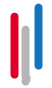 